Развлечение – логоритмикана тему: «Приключения медвежонка Умки»Цели: - провести основные виды работ по логоритмике; - развивать общую, мелкую и артикуляционную моторику детей;- развивать фонематические процессы; - совершенствовать пространственное представление о собственном теле, координацию движений под музыку;- воспитывать у детей самоконтроль за вновь поставленными звуками.Оборудование: мультимедийная установка, конверт с письмом, салфетки, музыкальные инструменты.Предварительная работа: Беседа о зиме, о северном полюсе, рассматривание иллюстраций. Чтение стихов и чистоговорок, загадывание и отгадывание загадок. Просмотр мультфильма «Умка». Знакомства с музыкальными инструментами.Ход развлеченияДети входят в зал под марш.Музыкальный руководитель О.В.:- Дети, вы смотрели мультфильм про то, как мама искала Умку? Помните, как долго она бродила по северному полюсу? И как Умке было грустно одному справляться с трудностями? Смотрите, у меня в руках письмо. Давайте мы его прочитаем и узнаем о чем или о ком, там написано (читает). Письмо: Здравствуй моя милая мамочка!Я так по тебе соскучился.Я так давно тебя ищу, где же ты? Твой сыночек Умка.Музыкальный руководитель О.В.: - Ребята давайте умке поможем и отправимся на северный полюс.- Отправляемся к Умке и поможем ему побыстрее найти свою маму!Полет на самолёте к северному полюсу. Дети произносят гласные звуки тихо, громко у-а, у-о (произносить двигая голосом по диапозону вверз-вниз), посадка самолета.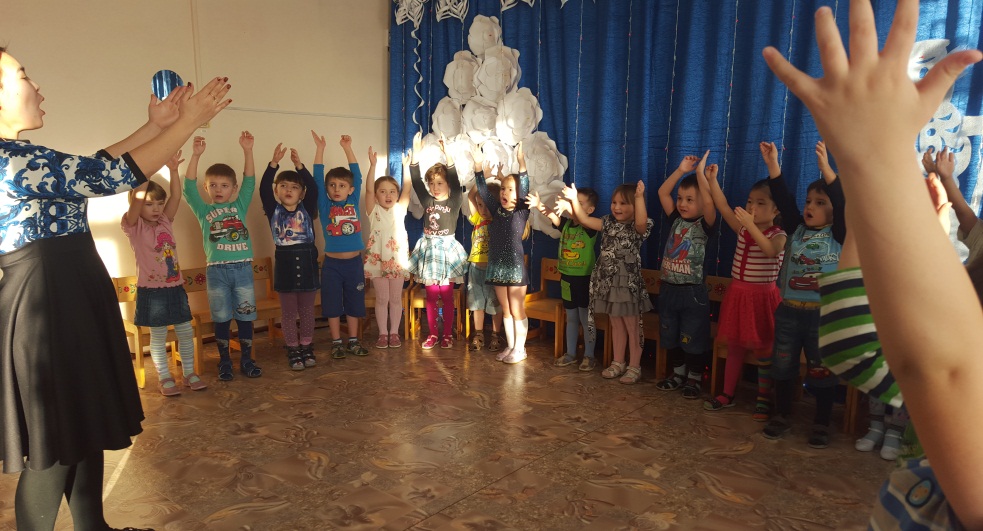 Логопед С.И.: Выходит Умка Умка: - А где моя мама? Ой, а вы кто такие? Помогите найти мою маму.Музыкальный руководитель О.В.: - Ребята давайте поможем!Умка: - Но чтобы мне помочь, нам нужно выполнить задания. Умка вместе с детьми выполняет упражнение для развития воздушной струи «Снежок». Положить снежок на ладошку и подуть «чтобы он скатился». 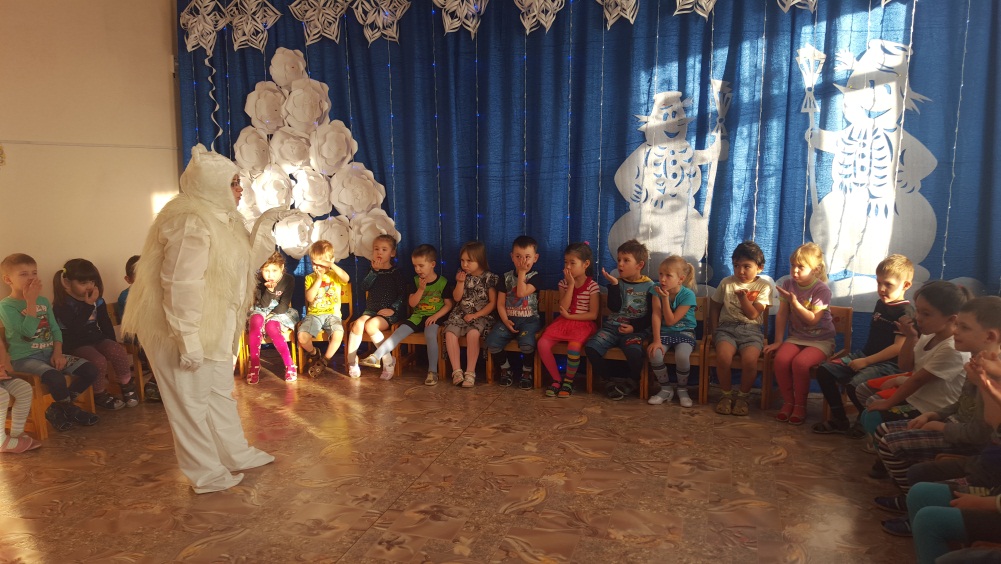 Упражнения для язычка: - месим тесто; качели; маляр; парус; чашечка.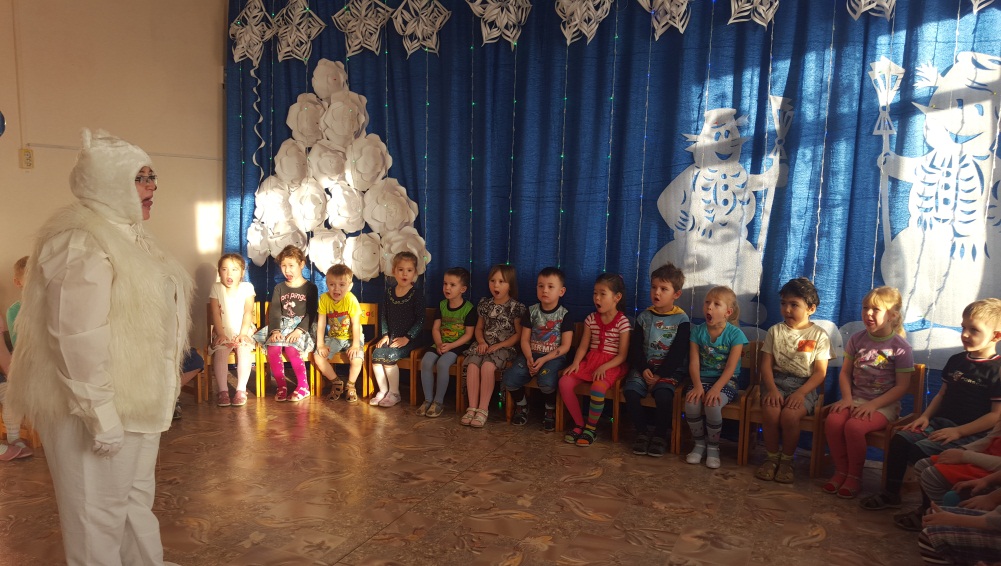 Музыкальный руководитель О.В.: Упражнение «Весёлая ритмика» (обезьянки).Дети повторяют за педагогом ритмический рисунок.Умка: Физкультминутка«Раз, два …»Раз, два – все вставайте,Три, четыре – приседайте,Пять, шесть – повернись,Семь, восемь – улыбнись,Девять, десять – не зевай,Своё место занимай.Музыкальный руководитель О.В.: Музыкальная  игра«Ручками ножками топ-топ…»Умка: Чистоговорки (слайд 12)ХолодаДа – да – да вот настали холода (хлопки)Ды – ды – ды идёт дым из струбы (руки вверх, сжимают и разжимают пальцы)Ду – ду – ду я на лыжах иду («скользят» ладонью по ладони)Ди – ди – ди ты меня в снегу найди (указательным и среднем пальцем пробегают по бедру)МорозыДа-да-да – настали холода             (дети хлопают в ладоши)Ул-ул-ул – холодный ветер дул    (делают «тарелочки»)Тель-тель-тель – на дворе метель (качают поднятыми руками)Тели-тели-тели – весь день метут метели(сгибают руки в локтях и вращают кулачками перед грудью)Музыкальный руководитель О.В.: Логоритмические попевки:1. Мамочка, мамуля,Так тебя люблю. Я платок тебе дарю,Вот так я тебя люблю.2. Мы поможем Умке маму,Отыскать на полисе.Мы пройдем все испытанья, И отыщем мамочку.Умка: Игра «Зимние забавы» Мы бежим с тобой на лыжах, Снег холодный лыжи лижет.       (дети «скользя» шагают «ходят на лыжах»)А потом - на коньках, («бегут на коньках»)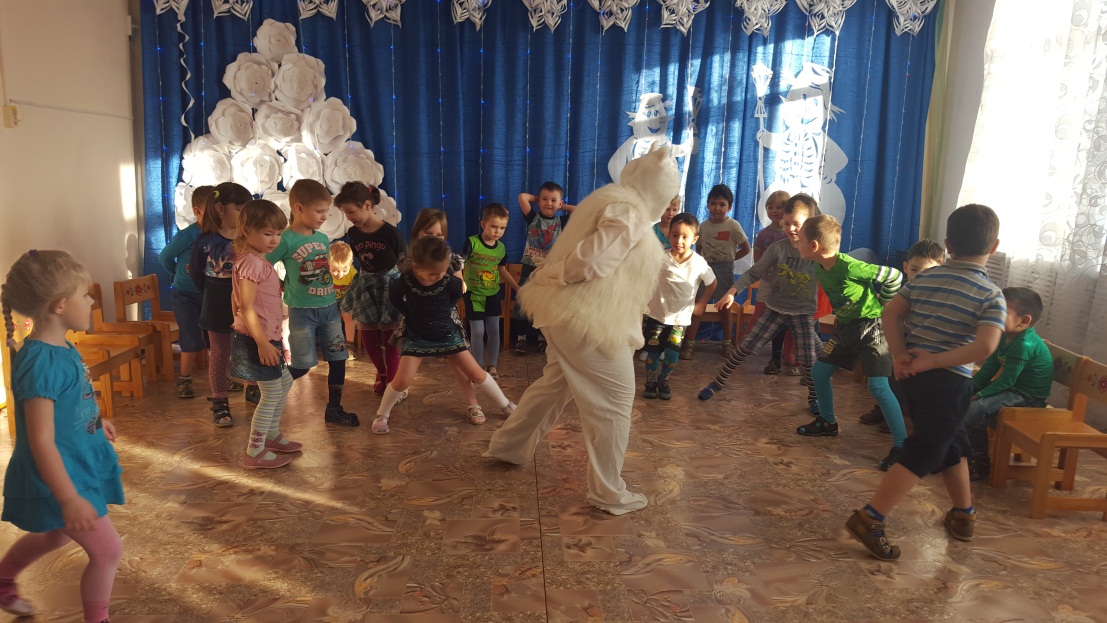 Но упали мы. Ах! (приседают)А потом снежки лепили, (показывают, как лепят снежки)А потом снежки катили, (катят воображаемый комок)А потом без сил упали (падают) И домой мы побежали. (бегут по кругу)Музыкальный руководитель О.В.: Оркестр 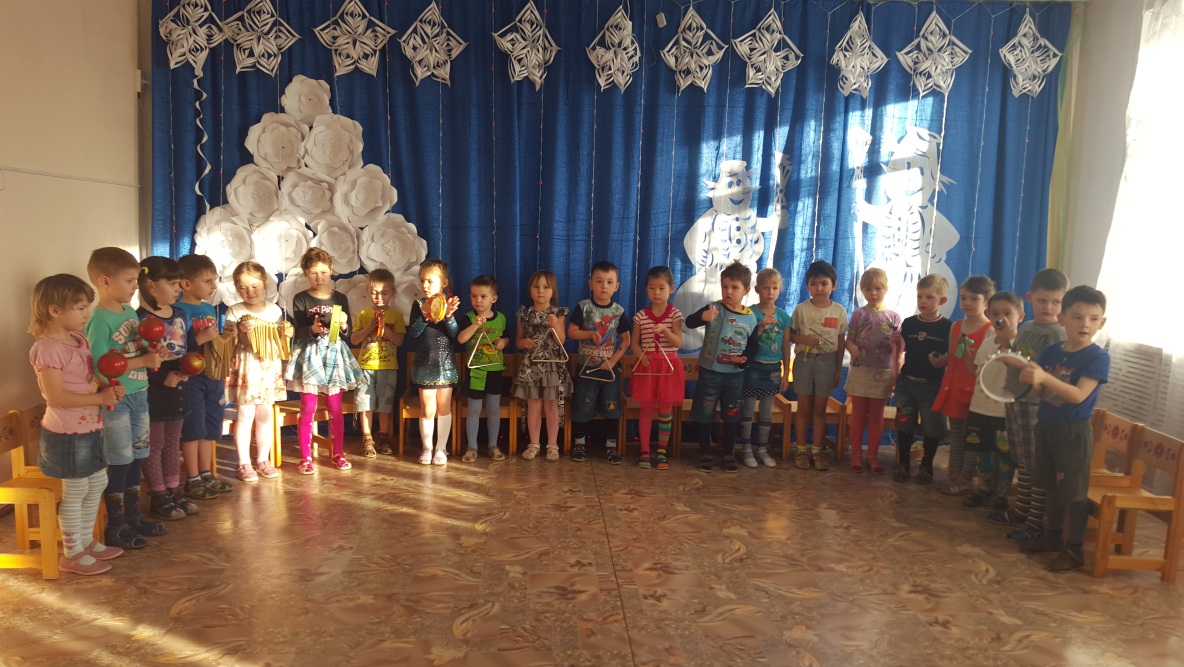 После оркестра звучит голос мамы: - Умка, ты где? Умка: - Кажется, это моя мама, спасибо ребята за помощь, я побегу к своей маме. Ребята прощаются с умкой.Музыкальный руководитель О.В.: - Какие вы молодцы, ребята, помогли Умке найти маму. Вот и встретились мама и Умка! Давайте вспомним, что же мы сегодня делали? И что вам больше всего понравилось? (Выслушать ответы). Наше развлечение подошло к концу.